УКРАЇНА     ЧЕРНІГІВСЬКА МІСЬКА РАДА    Р О З П О Р Я Д Ж Е Н Н ЯПро Восьму Чернігівську хоровуасамблею пам’яті Любомира Боднарука	Керуючись статтею 42 Закону України «Про місцеве самоврядування в Україні» та з метою вшанування пам’яті відомого українського хормейстера, лауреата обласної премії імені М. М. Коцюбинського, заслуженого діяча мистецтв України, Почесного громадянина міста Чернігова Любомира Мирославовича Боднарука:Провести 1 червня 2017 року Восьму Чернігівську хорову асамблею пам’яті Любомира Боднарука (далі – хорова асамблея).Управлінню культури та туризму Чернігівської міської ради (Савченко О. Ф.) забезпечити організацію та проведення хорової асамблеї.Видатки на підготовку та проведення хорової асамблеї здійснити за рахунок бюджетних коштів, передбачених на фінансування заходів управління культури та туризму міської ради (Савченко О. Ф.) на 2017 рік.Прес-службі Чернігівської міської ради (Чусь Н. М.), комунальному підприємству «Телерадіоагенство «Новий Чернігів» Чернігівської міської ради (Капустян О. І.) забезпечити висвітлення хорової асамблеї у засобах масової інформації.Контроль за виконанням цього розпорядження покласти на заступника міського голови Хоніч О. П.Міський голова 								В. А. Атрошенко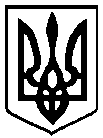 18 травня 2017 року           м. Чернігів №   158-р   